О внесении изменений в Устав муниципальногообразования Жемчужинское сельское поселениеНижнегорского района Республики КрымВ целях приведения Устава муниципального образования Жемчужинское сельское поселение в соответствие с Федеральным законом от 6 октября 2003 года № 131- ФЗ «Об общих принципах организации местного самоуправления в Российской Федерации», Законом Республики Крым от 21 августа 2014 года № 54-ЗРК «Об основах местного самоуправления в Республике Крым», Уставом муниципального образования Жемчужинское сельское поселение Нижнегорского района Республики Крым, на основании нормотворческой инициативы прокурора, Жемчужинский сельский совет РЕШИЛ:1. Внести в Устав муниципального образования Жемчужинское сельское поселение Нижнегорского района Республики Крым, принятого решением Жемчужинского сельского совета Нижнегорского района Республики Крым от 2 декабря 2014 года №1 (далее - Устав) следующие изменения:1.1. Часть 5 статьи 2 Устава изложить в следующей редакции:«5. Границы территории Поселения устанавливаются и изменяются законом Республики Крым в соответствии с требованиями, предусмотренными статьями 11-13 Федерального закона от 6 октября 2003 года № 131-ФЗ «Об общих принципах организации местного самоуправления в Российской Федерации.».	1.2. Пункт 19 части 1 статьи 5 Устава изложить в следующей редакции:	«19) участие в организации деятельности по накоплению (в том числе раздельному накоплению) и транспортированию твердых бытовых отходов;».1.3. Часть 1 статьи 5 Устава дополнить пунктом 34 следующего содержания:«34) принятие в соответствии с гражданским законодательством Российской Федерации решения о сносе самовольной постройки, решения о сносе самовольной постройки или ее приведении в соответствие с предельными параметрами разрешенного строительства, реконструкции объектов капитального строительства, установленными правилами землепользования и застройки, документацией по планировке территории, или обязательными требованиями к параметрам объектов капитального строительства, установленными федеральными законами.1.4. Часть 1 статьи 6 Устава дополнить пунктами 18-19 следующего содержания:«18) предоставление сотруднику, замещающему должность участкового уполномоченного полиции, и членам его семьи жилого помещения на период замещения сотрудником указанной должности;19) осуществление мероприятий по оказанию помощи лицам, находящимся в состоянии алкогольного, наркотического или иного токсического опьянения.».1.5. Статью 10 Устава дополнить пунктом 5.1. следующего содержания:« 5.1.) инициативные проекты;».1.6. Часть 11 статьи 11 Устава изложить в следующей редакции:«11. Решение о проведении местного референдума, а также принятое на местном референдуме решение может быть обжаловано в судебном порядке гражданами, органами местного самоуправления, прокурором, уполномоченными федеральным законом органами государственной власти.».1.7. Дополнить Устав статьей 15.1 следующего содержания:«Статья 15.1. Инициативные проекты1. В целях реализации мероприятий, имеющих приоритетное значение для жителей Поселения или его части, по решению вопросов местного значения или иных вопросов, право решения которых предоставлено органам местного самоуправления, в Администрацию Жемчужинского сельского поселения может быть внесен инициативный проект в порядке, определенном статьей 26.1 Федерального закона «Об общих принципах организации местного самоуправления в Российской Федерации».2. В отношении инициативных проектов, выдвигаемых для получения финансовой поддержки за счет межбюджетных трансфертов из бюджета Республики Крым, требования к составу сведений, которые должны содержать инициативные проекты, порядок рассмотрения инициативных проектов, в том числе основания для отказа в их поддержке, порядок и критерии конкурсного отбора таких инициативных проектов устанавливается в соответствии с Законом Республики Крым от 29 мая 2020 года N 77-ЗРК/2020 «Об инициативном бюджетировании в Республике Крым».»;1.8. Часть 9 статьи 16 Устава дополнить пунктом 7 следующего содержания:«7) обсуждение инициативного проекта и принятие решения по вопросу о его одобрении.».1.9. Статью 16 Устава дополнить частью 12 следующего содержания:«12. Органы территориального общественного самоуправления могут выдвигать инициативный проект в качестве инициаторов проекта.».1.10. Часть 6 статьи 16.1 Устава дополнить пунктом 11 следующего содержания:«11) вправе выступить с инициативой о внесении инициативного проекта по вопросам, имеющим приоритетное значение для жителей сельского населенного пункта.».1.11. В части 1 статьи 20 после слов «должностных лиц местного самоуправления» дополнить словами «обсуждения вопросов внесения инициативных проектов и их рассмотрения,».1.12.Часть 5 статьи 20 Устава дополнить абзацем следующего содержания:«В собрании граждан по вопросам внесения инициативных проектов и их рассмотрения вправе принимать участие жители соответствующей территории, достигшие шестнадцатилетнего возраста. Порядок назначения и проведения собрания граждан в целях рассмотрения и обсуждения вопросов внесения инициативных проектов определяется нормативным правовым актом Жемчужинского сельского совета.»1.13. Статью 22 Устава изложить в следующей редакции:«Статья 22. Сход граждан1. В случаях, предусмотренных Федеральным законом от 6 октября 2003 года № 131-ФЗ «Об общих принципах организации местного самоуправления в Российской Федерации» сход граждан может проводиться:1) в населенном пункте по вопросу изменения границ Поселения, в состав которого входит указанный населенный пункт, влекущего отнесение территории указанного населенного пункта к территории другого поселения;2) в Поселении, в котором полномочия Жемчужинского сельского совета осуществляется сходом граждан, по вопросам изменения границ, преобразованием указанного Поселения;3) в населенном пункте, входящем в состав Поселения, по вопросу введения и использования средств самообложения граждан на территории данного населенного пункта;4) в Поселении, в котором полномочия Жемчужинского сельского совета осуществляется сходом граждан, по вопросам выдвижения, подготовки, отбора и реализации инициативных проектов;5) в соответствии с законом Республики Крым на части территории населенного пункта, входящего в состав Поселения по вопросу введения и использования средств самообложения граждан на данной части территории населенного пункта;6) в сельском населенном пункте по вопросу выдвижения кандидатуры старосты сельского населенного пункта, а также по вопросу досрочного прекращения полномочий старосты сельского населенного пункта.1.1. В сельском населенном пункте сход граждан также может проводиться в целях выдвижения кандидатур в состав конкурсной комиссии при проведении конкурса на замещение должности муниципальной службы в случаях, предусмотренных законодательством Российской Федерации о муниципальной службе.1.2. Сход граждан, предусмотренный пунктом 5 части 1 настоящей статьи, может созываться Жемчужинским сельским советом по инициативе группы жителей соответствующей части территории населенного пункта численностью не мене 10 человек.Критерии определения границ части территории населенного пункта, входящего в состав Поселения, на которой может проводиться сход граждан по вопросу введения и использования средств самообложения граждан, устанавливаются законом Республики Крым.2. Сход граждан, предусмотренный настоящей статьей, правомочен при участии в нем более половины обладающих избирательным правом жителей населенного пункта (либо части его территории) или Поселения. В случае, если в населенном пункте отсутствует возможность одновременного совместного присутствия более половины обладающих избирательным правом жителей данного населенного пункта, сход граждан в соответствии с уставом муниципального образования, в состав которого входит указанный населенный пункт, проводится поэтапно в срок, не превышающий одного месяца со дня принятия решения о проведении схода граждан. При этом лица, ранее принявшие участие в сходе граждан, на последующих этапах участия в голосовании не принимают. Решение схода граждан считается принятым, если за него проголосовало более половины участников схода граждан».1.14. Часть 2 статьи 23 Устава дополнить абзацем следующего содержания:«В опросе граждан по вопросу выявления мнения граждан о поддержке инициативного проекта вправе участвовать жители Поселения или его части, в которых предлагается реализовать инициативный проект, достигшие шестнадцатилетнего возраста.».1.15. Часть 3 статьи 23 Устава дополнить пунктом 3 следующего содержания:«3) жителей Поселения или его части, в которых предлагается реализовать инициативный проект, достигших шестнадцатилетнего возраста, - для выявления мнения граждан о поддержке данного инициативного проекта.».1.16. Первый абзац части 5 статьи 23 Устава дополнить вторым предложением следующего содержания:«Для проведения опроса граждан может использоваться официальный сайт Поселения в информационно-телекоммуникационной сети «Интернет».».1.17. Часть 5 статьи 23 Устава дополнить пунктом 6 в следующей редакции:«6) порядок идентификации участников опроса в случае проведения опроса граждан с использованием официального сайта Поселения в информационно-телекоммуникационной сети «Интернет».».1.18. Пункт 1 части 7 статьи 23 Устава дополнить словами «или жителей Поселения;».1.19. Часть 4 статьи 30 Устава дополнить абзацем следующего содержания:«Депутату Жемчужинского сельского совета для осуществления своих полномочий на непостоянной основе гарантируется сохранение места работы (должности) на период, продолжительность которого составляет три рабочих дня в месяц.».1.20. Часть 5.1. статьи 30 Устава изложить в следующей редакции:«5.1. Депутат Жемчужинского сельского совета, осуществляющий свои полномочия на постоянной основе, не вправе:1) заниматься предпринимательской деятельностью лично или через доверенных лиц;2) участвовать в управлении коммерческой или некоммерческой организацией, за исключением следующих случаев:а) участие на безвозмездной основе в управлении политической партией, органом профессионального союза, в том числе выборным органом первичной профсоюзной организации, созданной в органе местного самоуправления, аппарате избирательной комиссии муниципального образования, участие в съезде (конференции) или общем собрании иной общественной организации, жилищного, жилищно-строительного, гаражного кооперативов, товарищества собственников недвижимости;б) участие на безвозмездной основе в управлении некоммерческой организацией (кроме участия в управлении политической партией, органом профессионального союза, в том числе выборным органом первичной профсоюзной организации, созданной в органе местного самоуправления, аппарате избирательной комиссии муниципального образования, участия в съезде (конференции) или общем собрании иной общественной организации, жилищного, жилищно-строительного, гаражного кооперативов, товарищества собственников недвижимости) с предварительным уведомлением высшего должностного лица Республики Крым в порядке, установленном законом Республики Крым;в) представление на безвозмездной основе интересов муниципального образования в совете муниципальных образований Республики Крым, иных объединениях муниципальных образований, а также в их органах управления;г) представление на безвозмездной основе интересов муниципального образования в органах управления и ревизионной комиссии организации, учредителем (акционером, участником) которой является муниципальное образование, в соответствии с муниципальными правовыми актами, определяющими порядок осуществления от имени муниципального образования полномочий учредителя организации либо порядок управления находящимися в муниципальной собственности акциями (долями в уставном капитале);д) иные случаи, предусмотренные федеральными законами;3) заниматься иной оплачиваемой деятельностью за исключением преподавательской, научной и иной творческой деятельности. При этом преподавательская, научная и иная творческая деятельность не может финансироваться исключительно за счет средств иностранных государств, международных и иностранных организаций, иностранных граждан и лиц без гражданства, если иное не предусмотрено международным договором Российской Федерации или законодательством Российской Федерации;4) входить в состав органов управления попечительских или наблюдательных советов, иных органов иностранных некоммерческих, неправительственных организаций и действующих на территории Российской Федерации их структурных подразделений, если иное не предусмотрено международным договором Российской Федерации или законодательством Российской Федерации.».1.21. Часть 6 статьи 30 Устава изложить в следующей редакции:«6. Депутат Жемчужинского сельского совета должен соблюдать ограничения, запреты, исполнять обязанности, которые установлены Федеральным законом от 25 декабря 2008 года № 273-ФЗ «О противодействии коррупции» и другими федеральными законами. Полномочия депутата Жемчужинского сельского совета прекращаются досрочно в случае несоблюдения ограничений, запретов, неисполнения обязанностей, установленных Федеральным законом от 25 декабря 2008 года № 273-ФЗ «О противодействии коррупции», Федеральным законом от 3 декабря 2012 года № 230-ФЗ «О контроле за соответствием расходов лиц, замещающих государственные должности, и иных лиц их доходам», Федеральным законом от 7 мая 2013 года № 79-ФЗ «О запрете отдельным категориям лиц открывать и иметь счета (вклады), хранить наличные денежные средства и ценности в иностранных банках, расположенных за пределами территории Российской Федерации, владеть и (или) пользоваться иностранными финансовыми инструментами», если иное не предусмотрено настоящим Федеральным законом от 6 октября 2003 года № 13-ФЗ «Об общих принципах организации местного самоуправления в Российской Федерации».1.22. Часть 1 статьи 32 Устава изложить в следующей редакции:«1. Вновь избранный Жемчужинский сельский совет собирается на первое заседание не позднее 30 дней со дня избрания не менее двух третей депутатов от установленной численности депутатов Жемчужинского сельского совета.».1.23. Пункт 4 части 1 статьи 38 Устава изложить в следующей редакции:«4) преобразования Поселения, осуществляемого в соответствии с частями 3, 3.1-1, 5, 6.2, 7.2 статьи 13 Федерального закона от 6 октября 2003 года № 131-ФЗ «Об общих принципах организации местного самоуправления в Российской Федерации», а также в случае упразднения муниципального образования;».1.24. Статью 41 Устава дополнить частью 3 следующего содержания:«3. Полномочия председателя Жемчужинского сельского совета начинаются со дня его вступления в должность и прекращаются в день вступления в должность вновь избранного председателя Жемчужинского сельского совета.».1.25. Часть 6 статьи 43 Устава изложить в следующей редакции:«6. Председатель Жемчужинского сельского совета не вправе:1) заниматься предпринимательской деятельностью лично или через доверенных лиц;2) участвовать в управлении коммерческой или некоммерческой организацией, за исключением следующих случаев:а) участие на безвозмездной основе в управлении политической партией, органом профессионального союза, в том числе выборным органом первичной профсоюзной организации, созданной в органе местного самоуправления, аппарате избирательной комиссии муниципального образования, участие в съезде (конференции) или общем собрании иной общественной организации, жилищного, жилищно-строительного, гаражного кооперативов, товарищества собственников недвижимости;б) участие на безвозмездной основе в управлении некоммерческой организацией (кроме участия в управлении политической партией, органом профессионального союза, в том числе выборным органом первичной профсоюзной организации, созданной в органе местного самоуправления, аппарате избирательной комиссии муниципального образования, участия в съезде (конференции) или общем собрании иной общественной организации, жилищного, жилищно-строительного, гаражного кооперативов, товарищества собственников недвижимости) с предварительным уведомлением высшего должностного лица Республики Крым (руководителя высшего исполнительного органа государственной власти Республики Крым) в порядке, установленном законом Республики Крым;в) представление на безвозмездной основе интересов муниципального образования в совете муниципальных образований Республики Крым, иных объединениях муниципальных образований, а также в их органах управления;г) представление на безвозмездной основе интересов муниципального образования в органах управления и ревизионной комиссии организации, учредителем (акционером, участником) которой является муниципальное образование, в соответствии с муниципальными правовыми актами, определяющими порядок осуществления от имени муниципального образования полномочий учредителя организации либо порядок управления находящимися в муниципальной собственности акциями (долями в уставном капитале);д) иные случаи, предусмотренные федеральными законами;3) заниматься иной оплачиваемой деятельностью, за исключением преподавательской, научной и иной творческой деятельности. При этом преподавательская, научная и иная творческая деятельность не может финансироваться исключительно за счет средств иностранных государств, международных и иностранных организаций, иностранных граждан и лиц без гражданства, если иное не предусмотрено международным договором Российской Федерации или законодательством Российской Федерации;4) входить в состав органов управления, попечительских или наблюдательных советов, иных органов иностранных некоммерческих неправительственных организаций и действующих на территории Российской Федерации их структурных подразделений, если иное не предусмотрено международным договором Российской Федерации или законодательством Российской Федерации.».1.26. Статью 43 дополнить частями 7-8 следующего содержания:«7. К председателю Жемчужинского сельского совета, представившему недостоверные или неполные сведения о своих доходах, расходах, об имуществе и обязательствах имущественного характера, а также сведения о доходах, расходах, об имуществе и обязательствах имущественного характера своих супруги (супруга) и несовершеннолетних детей, если искажение этих сведений является несущественным, могут быть применены следующие меры ответственности:1) предупреждение;2) освобождение председателя Жемчужинского сельского совета от должности с лишением права занимать должности в Жемчужинском сельском совете до прекращения срока его полномочий;3) освобождение от осуществления полномочий на постоянной основе с лишением права осуществлять полномочия на постоянной основе до прекращения срока его полномочий;4) запрет занимать должности в Жемчужинском сельском совете до прекращения срока его полномочий;5) запрет исполнять полномочия на постоянной основе до прекращения срока его полномочий.8. Порядок принятия решения о применении к председателю Жемчужинского сельского совета мер ответственности, указанных в части 7 настоящей статьи, определяется муниципальным правовым актом в соответствии с законом Республики Крым.1.27. Пункт 12 части 1 статьи 46 Устава изложить в следующей редакции:«12) преобразования муниципального образования, осуществляемого в соответствии с частями 3, 3.1-1, 5, 6.2, 7.2 статьи 13 Федерального закона от 6 октября 2003 года № 131-ФЗ «Об общих принципах организации местного самоуправления в Российской Федерации», а также в случае упразднения муниципального образования;».1.28. Статью 49 Устава изложить в следующей редакции: «1. Администрация Жемчужинского сельского поселения:1) в области планирования, бюджета и учета:- разрабатывает проект бюджета Поселения, проект стратегии социально-экономического развития Поселения;- обеспечивает исполнение бюджета Поселения, организует выполнение стратегии социально-экономического развития Поселения;- готовит отчет об исполнении бюджета Поселения;- организует сбор статистических показателей, характеризующих состояние экономики и социальной сферы Поселения, и предоставление указанных данных органам государственной власти в порядке, установленном Правительством Российской Федерации;2) в области управления муниципальной собственностью, взаимоотношений с предприятиями, учреждениями и организациями на территории Поселения:- управляет имуществом, находящимся в муниципальной собственности Поселения, решает вопросы по созданию, приобретению, использованию, распоряжению и аренде объектов муниципальной собственности;- в случаях, определяемых решением Жемчужинского сельского совета, подготавливает и вносит на согласование (утверждение) Жемчужинского сельского совета предложения об отчуждении муниципального имущества, в том числе о его приватизации;- заключает с предприятиями, организациями, не находящимися в муниципальной собственности, договоры о сотрудничестве в экономическом и социальном развитии Поселения; содействует созданию на территории Поселения предприятий различных форм собственности в сфере обслуживания населения;- в соответствии с установленным Жемчужинским сельским советом порядком, создает муниципальные предприятия и учреждения, определяет цели, условия и порядок их деятельности, утверждает их уставы, обеспечивает финансирование муниципальных казенных учреждений, решает вопросы реорганизации и ликвидации муниципальных учреждений и предприятий, назначает на контрактной основе и освобождает от занимаемой должности их руководителей;- осуществляет закупки товаров, работ, услуг для обеспечения муниципальных нужд, финансовое обеспечение выполнения муниципального задания бюджетными и автономными муниципальными учреждениями; выступает заказчиком работ по благоустройству Поселения, коммунальному обслуживанию населения;- создает условия для развития малого и среднего предпринимательства;- оказывает поддержку социально ориентированным некоммерческим организациям в пределах полномочий, установленных статьями 31.1 и 31.3 Федерального закона от 12 января 1996 года № 7-ФЗ «О некоммерческих организациях»; - предоставляет помещения для работы на обслуживаемом административном участке Поселения сотруднику, замещающему должность участкового уполномоченного полиции;- до 1 января 2017 года предоставляет сотруднику, замещающему должность участкового уполномоченного полиции, и членам его семьи жилого помещения на период выполнения сотрудником обязанностей по указанной должности;- осуществляет контроль за муниципальными унитарными предприятиями согласно части 2 статьи 26 Федерального закона от 04.11.2002 № 161-ФЗ «О государственных и муниципальных унитарных предприятиях»;3) в области территориального планирования, использования земли и других природных ресурсов, охраны окружающей природной среды:- разрабатывает и вносит на утверждение Жемчужинского сельского совета проект генерального плана Поселения и проекты иной градостроительной документации Поселения в соответствии с Градостроительным кодексом Российской Федерации, обеспечивает их реализацию;- выдает разрешения на строительство, разрешения на ввод объектов в эксплуатацию при осуществлении строительства, реконструкции объектов капитального строительства, расположенных на территории Поселения;- в случаях, предусмотренных Градостроительным кодексом Российской Федерации, организует осмотр зданий, сооружений и выдачу рекомендаций об устранении выявленных в ходе таких осмотров нарушений;- осуществляет планирование и организацию рационального использования и охраны земель, находящихся в муниципальной собственности;- предоставляет и изымает в порядке, установленном законодательством, земельные участки на территории Поселения;- информирует население об экологической обстановке, сообщает в соответствующие органы о действиях предприятий, учреждений, организаций, представляющих угрозу окружающей среде, нарушающих законодательство о природопользовании;- осуществляет полномочия по организации охраны зеленого фонда на территории Поселения;- осуществляет участие в реализации государственных программ освоения земель оздоровительного и рекреационного значения, генеральных планов (программ) развития курортов и курортных регионов (районов); участие во внешнеэкономической деятельности, направленной на привлечение материально-технических ресурсов, развитие сервиса, индустрии отдыха, использование зарубежного опыта в развитии курортов; ведение реестра лечебно-оздоровительных местностей и курортов местного значения, включая санаторно-курортные организации; - осуществляет в пределах, установленных водным законодательством Российской Федерации, полномочия собственника водных объектов, информирование населения об ограничениях их использования;- осуществляет муниципальный лесной контроль;4) в области строительства, транспорта и связи:- организует строительство и содержание муниципального жилищного фонда, ведет его учет, обеспечивает создание условий для жилищного строительства на территории Поселения;- ведет в установленном порядке учет граждан в качестве нуждающихся в жилых помещениях, предоставляемых по договорам социального найма;- принимает в установленном порядке решения о переводе жилых помещений в нежилые помещения и нежилых помещений в жилые помещения, согласовывает переустройство и перепланировки помещений в многоквартирном доме, признает в установленном порядке жилые помещения муниципального и частного жилищного фонда непригодными для проживания, многоквартирных домов, за исключением многоквартирных домов, все жилые помещения в которых находятся в собственности Российской Федерации или Республики Крым, аварийными и подлежащими сносу или реконструкции;- обеспечивает малоимущих граждан, проживающих в Поселении и нуждающихся в улучшении жилищных условий, жилыми помещениями в соответствии с жилищным законодательством;- организует строительство и содержание муниципального жилищного фонда, создание условий для жилищного строительства;- осуществляет муниципальный контроль за использованием и сохранностью муниципального жилищного фонда, соответствием жилых помещений данного фонда, установленным санитарным и техническим правилам и нормам, иным требованиям законодательства;- обеспечивает благоустройство мест, отведенных для остановок общественного транспорта;- обеспечивает создание условий для обеспечения населения услугами связи;5) в области развития сельского хозяйства и предпринимательства:- создает условия для развития сельскохозяйственного производства и расширения рынка сельскохозяйственной продукции, сырья и продовольствия, создание условий для развития малого и среднего предпринимательства;6) в области жилищно-коммунального, бытового, торгового и иного обслуживания населения:- разрабатывает и утверждает программы комплексного развития систем коммунальной инфраструктуры Поселения, программы комплексного развития транспортной инфраструктуры Поселения, программы комплексного развития социальной инфраструктуры Поселения, требования к которым устанавливаются Правительством Российской Федерации;- организует в границах Поселения электро-, тепло-, газо- и водоснабжение населения, водоотведение, снабжение населения топливом в пределах полномочий, установленных законодательством Российской Федерации;- создает условия для обеспечения населения услугами общественного питания, торговли и бытового обслуживания; организует рынки и ярмарки;- организует библиотечное обслуживание населения, комплектование и обеспечение сохранности библиотечных фондов библиотек Поселения;- создает условия для организации досуга и обеспечения населения услугами организаций культуры;- обеспечивает условия для развития на территории Поселения физической культуры, школьного спорта и массового спорта, организацию проведения официальных физкультурно-оздоровительных и спортивных мероприятий Поселения;- создает условия для массового отдыха жителей Поселения и организации обустройства мест массового отдыха населения;- организует оказание ритуальных услуг и обеспечивает содержание мест захоронения;-организует и осуществляет мероприятия по работе с детьми и молодежью в Поселении;- утверждает и реализует муниципальные программы в области энергосбережения и повышения энергетической эффективности, организует проведение энергетического обследования многоквартирных домов, помещения в которых составляют муниципальный жилищный фонд в границах Поселения, организует и проводит иные мероприятия, предусмотренные законодательством об энергосбережении и о повышении энергетической эффективности;- осуществляет полномочия по организации теплоснабжения, предусмотренным федеральным законом «О теплоснабжении»;- осуществляет полномочия в сфере водоснабжения и водоотведения, предусмотренные Федеральным законом «О водоснабжении и водоотведении»;- регулирует тарифы на подключение к системе коммунальной инфраструктуры, тарифы организаций коммунального комплекса на подключение, надбавок к тарифам на товары и услуги организаций коммунального комплекса, надбавок к ценам (тарифам) для потребителей;7) в сфере благоустройства:- участвует в организации деятельности по накоплению (в том числе раздельному накоплению) и транспортированию твердых коммунальных отходов;- осуществляет контроль за соблюдением правил благоустройства, организует благоустройство территории поселения в соответствии с указанными правилами, а также организует использование, охрану, защиту, воспроизводства городских лесов, лесов особо охраняемых природных территорий, расположенных в границах населенных пунктов Поселения;- присваивает адреса объектам адресации, изменяет, аннулирует адреса, присваивает наименования элементам улично-дорожной сети (за исключением автомобильных дорог федерального значения, автомобильных дорог регионального или межмуниципального значения, местного значения муниципального района), наименования элементам планировочной структуры в границах поселения, изменяет, аннулирует такие наименования, размещает информацию в государственном адресном реестре;- принимает в соответствии с гражданским законодательством Российской Федерации решение о сносе самовольной постройки, решение о сносе самовольной постройки или ее приведении в соответствие с предельными параметрами разрешенного строительства, реконструкции объектов капитального строительства, установленными правилами землепользования и застройки, документацией по планировке территории, или обязательными требованиями к параметрам объектов капитального строительства, установленными федеральными законами;8) в области охраны прав и свобод граждан, обеспечения законности, защиты населения и территории от чрезвычайных ситуаций:- обеспечивает на территории Поселения соблюдение законов, актов органов государственной власти и местного самоуправления, охрану прав и свобод граждан;- обжалует в установленном порядке, в том числе в суде или арбитражном суде, нарушающие права местного самоуправления акты органов государственной власти и государственных должностных лиц, предприятий, учреждений, организаций;- участвует в предупреждении и ликвидации последствий чрезвычайных ситуаций в границах Поселения;- обеспечивает проведение первичных мер пожарной безопасности в границах населенных пунктов Поселения;- организует и обеспечивает осуществление мероприятий по гражданской обороне, защите населения и территории Поселения от чрезвычайных ситуаций природного и техногенного характера; обеспечивает создание местных резервов финансовых и материальных ресурсов для ликвидации чрезвычайных ситуаций;- обеспечивает в пределах своих полномочий и в установленном порядке своевременное оповещение и информирование населения об угрозе возникновения или о возникновении чрезвычайных ситуаций;- создает, обеспечивает содержание и организацию деятельности аварийно-спасательных служб и (или) аварийно-спасательных формирований на территории Поселения;- обеспечивает осуществление мероприятий по обеспечению безопасности людей на водных объектах, охране их жизни и здоровья;- осуществляет организационное и материально-техническое обеспечение подготовки и проведения муниципальных выборов, местного референдума, голосования по отзыву депутата Поселения, голосования по вопросам изменения границ Поселения, преобразования Поселения;- организует подготовку, переподготовку и повышение квалификации выборных лиц местного самоуправления, членов выборных органов местного самоуправления, депутатов Жемчужинского сельского совета, а также профессиональную подготовку, переподготовку и повышение квалификации муниципальных служащих и работников муниципальных учреждений;- осуществляет предусмотренные законодательством меры, связанные с проведением собраний, митингов, уличных шествий, демонстраций и пикетирования, организацией спортивных, зрелищных и других массовых общественных мероприятий;- участвует в профилактике терроризма и экстремизма, а также в минимизации и (или) ликвидации последствий проявлений терроризма и экстремизма на территории Поселения;- осуществляет меры по противодействию коррупции в границах Поселения;- создает условия для реализации мер, направленных на укрепление межнационального и межконфессионального согласия, сохранение и развитие языков и культуры народов Российской Федерации, проживающих на территории поселения, социальную и культурную адаптацию мигрантов, профилактику межнациональных (межэтнических) конфликтов;9) в области культуры, спорта и работы с детьми и молодежью:- обеспечивает сохранение, использование и популяризацию объектов культурного наследия (памятников истории и культуры), находящихся в собственности Поселения, охрану объектов культурного населения (памятников истории и культуры) местного (муниципального) значения, расположенных на территории Поселения;- создает условия для развития местного традиционного народного художественного творчества, условия в сохранении, возрождении и развитии народных художественных промыслов в Поселении;- обеспечивает содержание муниципальных музеев, расположенных на территории Поселения;- организует и осуществляет мероприятий по работе с детьми и молодежью;10) в сфере исполнения отдельных государственных полномочий, переданных органам местного самоуправления Поселения федеральными законами и законами Республики Крым:- осуществляет отдельные государственные полномочия, переданные органам местного самоуправления Поселения, в соответствии с федеральными законами и законами Республики Крым;- ведет учет и обеспечивает надлежащее использование материальных и финансовых средств, переданных для осуществления государственных полномочий;- представляет отчеты об осуществлении переданных государственных полномочий в порядке, установленном соответствующими федеральными законами и законами Республики Крым;- обеспечивает дополнительное использование материальных ресурсов и финансовых средств, находящихся в распоряжении органов местного самоуправления Поселения, для осуществления переданных им отдельных государственных полномочий, в соответствии с решениями Жемчужинского сельского совета;11) иные полномочия:-осуществляет организационное, правовое, информационное, материально- техническое и иное обеспечение деятельности председателя Жемчужинского сельского совета;- обеспечивает формирование архивных фондов Поселения;- принимает решение о привлечении граждан к выполнению на добровольной основе социально значимых для Поселения работ (в том числе дежурств) в целях решения вопросов местного значения Поселения, предусмотренных пунктами 8 - 10, 17 и 20 части 1 статьи 5 настоящего Устава, и организует их проведение;- осуществляет иные полномочия по вопросам местного значения Поселения, за исключением полномочий, отнесенных законодательством, настоящим Уставом, решениями Жемчужинского сельского совета к компетенции Жемчужинского сельского совета или иных органов местного самоуправления Поселения.2. Администрация Жемчужинского сельского поселения осуществляет следующие полномочия по решению вопросов, не отнесенных к вопросам местного значения Поселения:- создает музеи Поселения;- совершает нотариальные действия, предусмотренные законодательством в случае отсутствия в Поселении нотариуса;- участвует в осуществлении деятельности по опеке и попечительству;- создает условия для осуществления деятельности, связанной с реализацией прав местных национально-культурных автономий на территории Поселения;- оказывает содействие национально-культурному развитию народов Российской Федерации и реализации мероприятий в сфере межнациональных отношений на территории Поселения;- участвует в организации и осуществлении мероприятий на территории Поселения;- создает муниципальную пожарную охрану;- создает условия для развития туризма;- оказывает поддержку общественным наблюдательным комиссиям, осуществляющим общественный контроль за обеспечением прав человека и содействие лицам, находящимся в местах принудительного содержания;- оказывает поддержку общественным объединениям инвалидов, а также созданным общероссийскими общественными объединениями инвалидов организациям в соответствии с Федеральным законом от 24 ноября 1995 года № 181-ФЗ «О социальной защите инвалидов в Российской Федерации»;- осуществляет деятельность по обращению с животными без владельцев, обитающими на территории поселения;- осуществляет мероприятия по защите прав потребителей, предусмотренных Законом Российской Федерации от 7 февраля 1992 года № 2300-I «О защите прав потребителей»;- осуществляет мероприятия в сфере профилактики правонарушений, предусмотренных Федеральным законом «Об основах системы профилактики правонарушений в Российской Федерации»;- предоставляет сотруднику, замещающему должность участкового уполномоченного полиции, и членам его семьи жилое помещение на период замещения сотрудником указанной должности.3. Администрация Жемчужинского сельского поселения является органом, уполномоченным на осуществление муниципального контроля.К полномочиям Администрации Жемчужинского сельского поселения в области муниципального контроля относятся:1) организация и осуществление муниципального контроля на соответствующей территории;2) организация и осуществление регионального государственного контроля (надзора), полномочиями, по осуществлению которого наделены органы местного самоуправления;3) разработка административных регламентов осуществления муниципального контроля в соответствующих сферах деятельности. Разработка и принятие указанных административных регламентов осуществляются в порядке, установленном нормативными правовыми актами Республики Крым;4) организация и проведение мониторинга эффективности муниципального контроля в соответствующих сферах деятельности, показатели и методика проведения которого утверждаются Правительством Российской Федерации;5) осуществление иных предусмотренных федеральными законами, законами и иными нормативными правовыми актами Республики Крым полномочий.К отношениям, связанным с осуществлением муниципального контроля, организацией и проведением проверок юридических лиц, индивидуальных предпринимателей, применяются положения Федерального закона от 26 декабря 2008 года № 294-ФЗ «О защите прав юридических лиц и индивидуальных предпринимателей при осуществлении государственного контроля (надзора) и муниципального контроля».».1.29. В пункте 5 абзаца один статьи 54 Устава слова «со статьей 62» заменить словами «с требованиями Бюджетного кодекса Российской Федерации».1.30. Абзац второй статьи 54 Устава изложить в следующей редакции:«Учет операций по распределению доходов от налогов и сборов в соответствии с нормативами отчислений, осуществляется в порядке, установленном Бюджетным кодексом Российской Федерации.».1.31. Статью 54 Устава дополнить абзацами следующего содержания:«В целях софинансирования расходных обязательств, возникающих при выполнении полномочий органов местного самоуправления по вопросам местного значения, из бюджета Республики Крым предоставляются субсидии местным бюджетам в соответствии с Бюджетным кодексом Российской Федерации и принимаемыми в соответствии с ним законами Республики Крым.В случаях и порядке, установленных законами Республики Крым в соответствии с Бюджетным кодексом Российской Федерации и принимаемыми в соответствии с ними иными нормативными правовыми актами органов государственной власти Республики Крым, местным бюджетам могут быть предоставлены дотации и иные межбюджетные трансферты из бюджета Республики Крым.».1.32. Часть 4 статьи 63 Устава дополнить подпунктом 3 следующего содержания:«3) проектов нормативных правовых актов, разработанных в целях ликвидации чрезвычайных ситуаций природного и техногенного характера на период действия режимов чрезвычайных ситуаций.».1.33. Часть 9 статьи 66 Устава дополнить абзацем следующего содержания:«- размещения на официальной странице (сайте) в государственной информационной системе «Портал Правительства Республики Крым» в информационно-телекоммуникационной сети «Интернет».».1.34. Пункт 5 части 1 статьи 69 Устава изложить в следующей редакции:«5) имущество, предназначенное для решения вопросов местного значения в соответствии с частями 3 и 4 статьи 14 Федерального закона от 6 октября 2003 года № 131-ФЗ «Об общих принципах организации местного самоуправления в Российской Федерации, а также имущество, предназначенное для осуществления полномочий по решению вопросов местного значения в соответствии с частями 1 и 1.1 статьи 17 Федерального закона от 6 октября 2003 года № 131-ФЗ «Об общих принципах организации местного самоуправления в Российской Федерации».».1.35.Статью 71 Устава дополнить частью 4 следующего содержания:«4. Контроль за деятельностью муниципального унитарного предприятия осуществляется органом местного самоуправления Поселения, осуществляющим полномочия собственника, и другими уполномоченными органами.».1.36. Статью 77 Устава изложить в следующей редакции:«Статья 77. Средства самообложения граждан1. Под средствами самообложения граждан понимаются разовые платежи граждан, осуществляемые для решения конкретных вопросов местного значения. Размер платежей в порядке самообложения граждан устанавливается в абсолютной величине равным для всех жителей Поселения (населенного пункта (либо части его территории), входящего в состав поселения, за исключением отдельных категорий граждан, численность которых не может превышать 30 процентов от общего числа жителей Поселения (населенного пункта (либо части его территории), входящего в состав поселения и для которых размер платежей может быть уменьшен.2. Вопросы введения и использования указанных в части 1 настоящей статьи разовых платежей граждан решаются на местном референдуме, а в случаях, предусмотренных пунктами 4,4.1 и 4.3 части 1 статьи 25.1 Федерального закона от 0 октября 2003 года № 131-ФЗ «Об общих принципах организации местного самоуправления в Российской Федерации, на сходе граждан.»1.37.Часть 3 статьи 78 Устава изложить в следующей редакции:«Право осуществления муниципальных заимствований от имени муниципального образования в соответствии с Бюджетным кодексом Российской Федерации и Уставом Поселения принадлежит Администрации Жемчужинского сельского поселения.» 1.38. Абзац второй части 4 статьи 80 Устава изложить в следующей редакции:«Внешняя проверка годового отчета об исполнении бюджета Поселения осуществляется Контрольно-счетным органом Поселения в порядке, установленном решением Жемчужинского сельского совета с соблюдением требований Бюджетного кодекса Российской Федерации и с учетом особенностей, установленных федеральными законами. Внешняя проверка годового отчета об исполнении бюджета Поселения может осуществляться Контрольно-счетным органом Поселения в случае заключения соглашения Жемчужинским сельским советом с Контрольно-счетным органом Поселения о передаче ему полномочий по осуществлению внешнего муниципального финансового контроля и в порядке, установленном законом Республики Крым, с соблюдением требований Бюджетного кодекса Российской Федерации и с учетом особенностей, установленных федеральными законами.».1.39. Часть 6 статьи 80 Устава изложить в следующей редакции:«Заключение на годовой отчет об исполнении бюджета Поселения представляется Контрольно-счетным органом Поселения в Жемчужинский сельский совет с одновременным направлением в Администрацию Жемчужинского сельского поселения.». 1.40. Абзацы 4 и 8 части 9 статьи 80 Устава признать утратившим силу.Подпункт 1.40. вступает в силу с 7 июня 2021 года1.41. Пункт 2 статьи 84 изложить в новой редакции:«2. Устав Поселения, муниципальный правовой акт о внесении изменений и дополнений в устав Поселения подлежат официальному опубликованию (обнародованию) после их государственной регистрации и вступают в силу после их официального опубликования (обнародования). Председатель Жемчужинского сельского совета обязан опубликовать (обнародовать) зарегистрированные устав муниципального образования, муниципальный правовой акт о внесении изменений и дополнений в устав Поселения в течение семи дней со дня поступления из территориального органа уполномоченного федерального органа исполнительной власти в сфере регистрации уставов муниципальных образований уведомления о включении сведений об уставе Поселения, муниципальном правовом акте о внесении изменений в устав Поселения в государственный реестр уставов муниципальных образований субъекта Российской Федерации, предусмотренного частью 6 статьи 4 Федерального закона от 21 июля 2005 года № 97-ФЗ «О государственной регистрации уставов муниципальных образований».».2. Председателю Жемчужинского сельского совета – главе администрации Жемчужинского сельского поселения Чупикову С.И. направить данные изменения и дополнения в Устав муниципального образования Жемчужинское сельское поселение Нижнегорского района Республики Крым в Управление Министерства юстиции Российской Федерации по Республике Крым для государственной регистрации.3. Настоящее решение обнародовать на официальном Портале Правительства Республики Крым на странице Нижнегорского района (nijno.rk.gov.ru) в разделе «Районная власть», «Муниципальные образования района», подраздел «Жемчужинский сельский совет», на информационном стенде Жемчужинского сельского совета Нижнегорского района Республики Крым, по адресу: Нижнегорский район, с.Жемчужина, ул.Школьная, 2 и на официальном сайте Жемчужинского сельского поселения Нижнегорского района Республики Крым (http://жемчужинское-сп.рф) в сети Интернет после регистрации в установленном порядке.4. Настоящее решение вступает в силу после его официального опубликования (обнародования), за исключением подпункта 1.41. пункта 1 настоящего решения, вступающего в силу с 7 июня 2021 года.Председатель Жемчужинского сельского совета - глава администрации Жемчужинского сельского поселения					С.И.ЧупиковРЕСПУБЛИКА КРЫМНИЖНЕГОРСКИЙ РАЙОНЖЕМЧУЖИНСКИЙ СЕЛЬСКИЙ СОВЕТ-я сессия 2 - го созываРЕШЕНИЕ № _______________ 2021 года							с.Жемчужина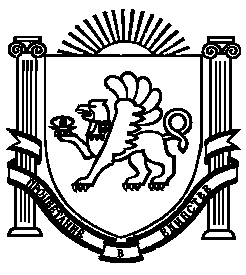 